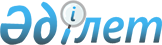 О внесении изменений в решение Айтекебийского районного маслихата от 10 января 2023 года № 308 "Об утверждении бюджета Кумкудукского сельского округа на 2023-2025 годы"Решение Айтекебийского районного маслихата Актюбинской области от 9 августа 2023 года № 78
      Айтекебийский районный маслихат РЕШИЛ:
      1. Внести в решение Айтекебийского районного маслихата "Об утверждении бюджета Кумкудукского сельского округа на 2023-2025 годы" от 10 января 2023 года № 308 следующие изменения:
      пункт 1 изложить в новой редакции:
      "1. Утвердить бюджет Кумкудукского сельского округа на 2023-2025 годы согласно приложениям 1, 2 и 3 соответственно, в том числе на 2023 год в следующих объемах:
      1) доходы – 46569 тысяч тенге, в том числе:
      налоговые поступления – 15479 тысяч тенге;
      поступления трансфертов – 31090 тысяч тенге;
      2) затраты – 48298,1 тысяч тенге;
      3) чистое бюджетное кредитование – 0 тенге;
      4) сальдо по операциям с финансовыми активами – 0 тенге;
      5) дефицит (профицит) бюджета – - 1729,1 тысяч тенге; 
      6) финансирование дефицита (использование профицита) бюджета – 1729,1 тысяч тенге, в том числе:
      используемые остатки бюджетных средств – 1729,1 тысяч тенге.";
      приложение 1 к указанному решению изложить в новой редакции согласно приложению к настоящему решению.
      2. Настоящее решение вводится в действие с 1 января 2023 года. Бюджет Кумкудукского сельского округа на 2023 год
					© 2012. РГП на ПХВ «Институт законодательства и правовой информации Республики Казахстан» Министерства юстиции Республики Казахстан
				
      Председатель Айтекебийского районного маслихата: 

Б. Д. Сейлханов
приложение к решению 
Айтекебийского районного 
маслихата от 9 августа 2023 года 
№ 78приложение 1 к решению 
Айтекебийского районного 
маслихата от 10 января 2023 
года № 308
Категория
Категория
Категория
Категория
Уточненный бюджет на 2023 год, тысяч тенге
Класс 
Класс 
Класс 
Уточненный бюджет на 2023 год, тысяч тенге
Подкласс
Подкласс
Уточненный бюджет на 2023 год, тысяч тенге
Наименование
Уточненный бюджет на 2023 год, тысяч тенге
І.ДОХОДЫ
46569
1
Налоговые поступления
15479
04
Налоги на собственность
979
1
Налоги на имущество
66
3
Земельный налог
0
4
Налог на транспортные средства
913
05
Внутренние налоги на товары, работы и услуги
14500
3
Плата за пользование земельными участками
14500
4
Поступления трансфертов
31090
02
Трансферты из вышестоящих органов государственного управления
31090
3
Трансферты из районного (города областного значения) бюджета
31090
Функциональная группа
Функциональная группа
Функциональная группа
Функциональная группа
Функциональная группа
Уточненный бюджет на 2023 год, тысяч тенге
Функциональная подгруппа
Функциональная подгруппа
Функциональная подгруппа
Функциональная подгруппа
Уточненный бюджет на 2023 год, тысяч тенге
Администратор бюджетных программ
Администратор бюджетных программ
Администратор бюджетных программ
Уточненный бюджет на 2023 год, тысяч тенге
Программа
Программа
Уточненный бюджет на 2023 год, тысяч тенге
Наименование
Уточненный бюджет на 2023 год, тысяч тенге
II. ЗАТРАТЫ
48298,1
01
Государственные услуги общего характера
32835,1
1
Представительные, исполнительные и другие органы, выполняющие общие функции государственного управления
32835,1
124
Аппарат акима города районного значения, села, поселка, сельского округа
32835,1
001
Услуги по обеспечению деятельности акима города районного значения, села, поселка, сельского округа
32835,1
06
Социальная помощь и социальное обеспечение
759
2
Социальная помощь
759
124
Аппарат акима города районного значения, села, поселка, сельского округа
759
003
Оказание социальной помощи нуждающимся гражданам на дому
759
07
Жилищно-коммунальное хозяйство
12204
3
Благоустройство населенных пунктов
12204
124
Аппарат акима города районного значения, села, поселка, сельского округа
12204
008
Освещение улиц населенных пунктов
700
009
Обеспечение санитарии населенных пунктов
5504
011
Благоустройство и озеленение населенных пунктов
6000
12
Транспорт и коммуникация
2500
1
Автомобильный транспорт
2500
124
Аппарат акима города районного значения, села, поселка, сельского округа
2500
013
Обеспечение функционирования автомобильных дорог в городах районного значения, селах, поселках, сельских округах
2500
ІІІ. Чистое бюджетное кредитование
0
IV.Сальдо по операциям с финансовыми активами
0
V. Дефицит (профит) бюджета
-1729,1
VI. Финансирование дефицита (использование профицита) бюджета
1729,1
Категория
Категория
Категория
Категория
Уточненный бюджет на 2023 год, тысяч тенге
Класс 
Класс 
Класс 
Уточненный бюджет на 2023 год, тысяч тенге
Подкласс
Подкласс
Уточненный бюджет на 2023 год, тысяч тенге
Наименование
Уточненный бюджет на 2023 год, тысяч тенге
8
Используемые остатки бюджетных средств
1729,1
01
Остатки бюджетных средств
1729,1
1
Свободные остатки бюджетных средств
1729,1